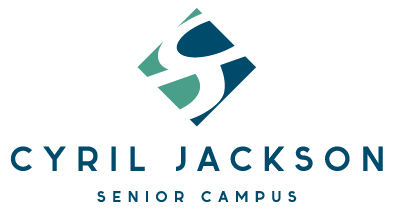 2022
Contributions and ChargesThe following information is provided to outline the Campus charges and contributions structure clear for student, parents and carers.We wish to assure student, parents and carers that our efforts have been directed towards keeping the costs as low and as equitable as possible and that our Contributions and Charges have been approved by the Campus Board.Payment of charges for Year 11 and 12 courses are compulsory under the School Education Act 1999 and the School Education Regulations 2000.Cyril Jackson Senior Campus accepts the following payment options:Cash - pay in person at Reception.Direct Deposit – pay using your internet banking. Please enter the student name when paying online, and if room allows add the reason for payment.  For example: Donna Smith SciTech excursion
Our bank details are: BSB: 066 100 Account No: 0090 0505.Debit/credit card - Payments can be made in person at Reception or by phoning 9413 4700.
Only MasterCard or Visa are accepted.Payment plans – payment plans are available if you would like to pay in regular instalments.  Please contact our Business Support Officer to collect a form.Secondary Assistance Scheme – do you have one of the following cards?
Holders of a Centrelink Family Health Care Card, Pensioner Concession Card or Veteran’s Affairs Pensioner Concession Card are able to apply for financial assistance through the Secondary Assistance Scheme which is a total of $350 per eligible student for students in years 11 and 12, up to the age of 18.
Application forms are available on the Campus website and are also from Reception.
Applications close Friday April 22nd 2022.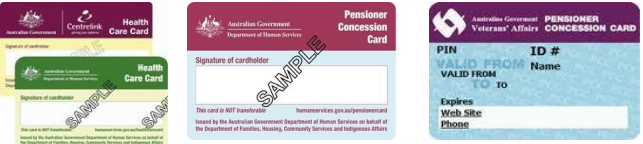 Payment/payment plans for compulsory charges should be finalised by the end of Term 1.All students will need a supply of items such as stationery.  Arrangements are in place through Campion Education to stock the personal items applicable to courses offered at Cyril Jackson Senior Campus.  Please see the 2022 Personal Items List or contact Campion Education on 6240 2778.Personal items may be purchased from any supplier of your choice.To assist in meeting the cost of other services offered to students, the Campus requests students/parents/carers to contribute to the below Voluntary Approved Requests.Library Resources – a contribution of $25.00 per student assists to provide essential resources and reference materials in printed and electronic formats for all students to use and borrow.Student Advisory Group – a contribution of $10.00 per student enables our campus to directly improve the learning environment for our students. In past years, the funds have been used to purchase mobile phone charging stations, colourful library seating and outdoor shade sails over the lunch seating area.Student Services – a contribution of $15.00 per student per student enables our Student Services team to provide supported learning opportunities for our students. In past years these funds have supported mental health and study skills workshops. The fee also pays for the Year 11 & 12 Presentation ceremonies.Recreation Services – a contribution of $5.00 per student provides for various equipment, consumables and events to be made available to students. This includes use of equipment and activities at lunchtime and during free time.Information Technology Fund – $50.00 is requested from students in the IEC Program and $100 for Year 11 and 12 students. This contribution is used towards the resourcing and updating of IT materials for all students. It is a valuable resource in assisting students with their educational programs and having access to the most up to date and modern technology.Extra Optional Costs are voluntary courses and activities where the student chooses to participate. These include:optional activities in any course for which there is a high cost associated with their provision (for example excursions [including camps], visiting performers or displays). This category includes options within a course of study where higher cost materials may be chosenother optional school-based activities which address broad learning outcomes and for which there is a high cost (for example school social events, such as graduation dinners or school balls, or excursions such as end-of-term picnics, movies or skating).
A maximum cost for these has been listed, and payment is only required if students take part. These costs will be collected throughout the year as the activities arise. You will be contacted with the details closer to the activity date. Do not pay for these activities until requested.Photocopying/Printing - $25 - the Campus has photocopiers/printers available for student use. These items are accessible to students and students can apply credit for printing by submitting payment in the Library (cash only) or at Reception.Year 11Year 11AmountFreqScienceCHEMISTRY (ATAR) ATOMI online learning $           50.00 yearScienceCHEMISTRY (ATAR) text book hire (refunded) $           25.00 yearScienceCHEMISTRY (ATAR) scientific calculator $           25.00 yearScienceHUMAN BIOLOGY (ATAR) ATOMI online learning $           50.00 yearScienceHUMAN BIOLOGY (ATAR) scientific calculator $           25.00 yearSciencePHYSICS (ATAR) scientific calculator $           25.00 yearThe ArtsDESIGN GRAPHICS incursion $           20.00 eachThe ArtsMUSIC Display folder $             5.00 eachThe ArtsMUSIC Excursion $           15.00 eachYear 12Year 12AmountFreqScienceCHEMISTRY (ATAR) ATOMI online learning $           50.00 yearScienceCHEMISTRY (ATAR) text book hire (refunded) $           25.00 yearScienceCHEMISTRY (ATAR) scientific calculator $           25.00 yearScienceHUMAN BIOLOGY (ATAR) ATOMI online learning $           50.00 yearScienceHUMAN BIOLOGY (ATAR) scientific calculator $           25.00 yearSciencePHYSICS (ATAR) scientific calculator $           25.00 yearHealth & Phys EdGENERAL HEALTH excursion $             5.00 eachHealth & Phys EdInterschool sports (up to 4 games per year) $             5.00 gameEnglish & PsychologyENGLISH (ATAR) theatre excursion $           15.00 eachThe ArtsDESIGN GRAPHICS incursion $           20.00 eachThe ArtsPRODUCT DESIGN selected project $           25.00 unitThe ArtsMUSIC Display folder $             5.00 eachThe ArtsMUSIC Excursion $           15.00 eachAll Programs / YearsAll Programs / YearsAmountFreqCampus BallCampus Ball $           95.00 personExcursions/Incursions (up to 4 per year)Excursions/Incursions (up to 4 per year) $           15.00 eachSmartrider Card (replacement, first card is free)Smartrider Card (replacement, first card is free) $             5.00 per cardWhite CardWhite Card $           80.00 courseResponsible Service Alcohol (RSA) CourseResponsible Service Alcohol (RSA) Course $           60.00 courseTouch Typing CourseTouch Typing Course $             5.00 courseBarista / Coffee Making CourseBarista / Coffee Making Course $           20.00 courseMedical Terminology CourseMedical Terminology Course $        150.00 courseFirst Aid CourseFirst Aid Course $        150.00 courseForklift TicketForklift Ticket $        285.00 courseThe ArtsThe ArtsScienceScienceG1DESG - Design Graphics Yr 11 $    70.00 CBSC1 - Campus Based Science $    25.00 G2DESG - Design Graphics Yr 11 $    70.00 CBSC2 - Campus Based Science $    25.00 GTDESG - Design Graphics Yr 12 $  120.00 G1CHE - Chemistry Yr 11 $    25.00 G1DRA - Drama Yr 11 $    75.00 G2CHE - Chemistry Yr 11 $    25.00 G2DRA - Drama Yr 11 $    75.00 GTCHE - Chemistry Yr 12 $    50.00 GTDRA - Drama Yr 12 $  150.00 A1CHE - Chemistry Yr 11 $    30.00 G1MPA - Media Production/Analysis Yr 11 $    70.00 A2CHE - Chemistry Yr 11 $    30.00 G2MPA - Media Production/Analysis Yr 11 $    70.00 ATCHE - Chemistry Yr 12 $    60.00 GTMPA - Media Production/Analysis Yr 12 $  140.00 G1HBY - Human Biology Yr 11 $    25.00 G1VAR - Visual Arts Yr 11 $    70.00 G2HBY - Human Biology Yr 11 $    25.00 G2VAR - Visual Arts Yr 11 $    70.00 GTHBY - Human Biology Yr 12 $    50.00 GTVAR - Visual Arts Yr 12 $  140.00 A1HBY - Human Biology Yr 11 $    35.00 ADMPES1 - Music Performance Ensemble Yr 11/12 $    65.00 A2HBY - Human Biology Yr 11 $    35.00 ADMPES2 - Music Performance Ensemble Yr 11/12 $    65.00 ATHBY - Human Biology Yr 12 $    60.00 CUA10320 - Cert 1 Visual Arts - Music^ $  310.00 G1ISC - Integrated Science Yr 11 $    25.00 CUA20220 - Cert II in Creative Industries^ $  310.00 G2ISC - Integrated Science Yr 11 $    25.00 CUA20620 - Cert II Music Industry^ $  350.00 GTISC - Integrated Science Yr 12 $    50.00 CUA20720 - Cert II Visual Arts $  350.00 A1PHY - Physics Yr 11 $    30.00 PIMS - Music & Ensemble Performance Yr 11/12 $  170.00 A2PHY - Physics Yr 11 $    30.00 ATPHY - Physics Yr 12 $    60.00 English as an Additional Language / DialectEnglish as an Additional Language / DialectHealth and Physical EducationHealth and Physical EducationF1ELD - EAL/D Yr 11 $    25.00 ADRP - Recreational Pursuits Yr 11/12 $    50.00 F2ELD - EAL/D Yr 11 $    25.00 G1HEA - Health Yr 11 $    25.00 FTELD - EAL/D Yr 12 $    50.00 G2HEA - Health Yr 11 $    25.00 G1ELD - EAL/D Yr 11 $    25.00 GTHEA - Health Yr 12 $    50.00 G2ELD - EAL/D Yr 11 $    25.00 G1PES - Physical Education Yr 11 $    25.00 GTELD - EAL/D Yr 12 $    50.00 G2PES - Physical Education Yr 11 $    25.00 A1ELD - EAL/D Yr 11 $    45.00 GTPES - Physical Education Yr 12 $    50.00 A2ELD - EAL/D Yr 11 $    45.00 ATELD - EAL/D Yr 12 $    60.00 Design and TechnologyDesign and TechnologyEnglish and PsychologyEnglish and PsychologyG1AET - Automotive Engineering Yr 11 $    50.00 A1ENG - English Yr 11 $    25.00 G2AET - Automotive Engineering Yr 11 $    50.00 A2ENG - English Yr 11 $    25.00 AUR20720 - Cert II Automotive $  210.00 ATENG - English Yr 12 $    60.00 G1BCN - Building and Construction Yr 11 $    55.00 A1ENGiL - iLearn English Yr 11 $    50.00 G2BCN - Building and Construction Yr 11 $    55.00 A2ENGiL - iLearn English Yr 11 $    50.00 GTBCN - Building and Construction Yr 12 $  110.00 ATENGiL - iLearn English Yr 12 $  100.00MEM20413 - Cert II Engineering $  250.00 F1ENG - English Yr 11^ $    20.00 G1MDTW - Woodwork Yr 11 $    60.00 F2ENG - English Yr 11^ $    20.00 G2MDTW - Woodwork Yr 11 $    60.00 FTENG - English Yr 12 $    40.00 GTMDTW - Woodwork Yr 12 $  120.00 G1ENG - English Yr 11 $    20.00 G1MDTM - Metal Yr 11 $    60.00 G2ENG - English Yr 11 $    20.00 G2MDTM - Metal Yr 11 $    60.00 GTENG - English Yr 12 $    45.00 G1DESP - Photography Yr 11 $    55.00 G1ENGiL - iLearn English Yr 11 $    50.00 G2DESP - Photography Yr 11 $    55.00 G2ENGiL - iLearn English Yr 11 $    50.00 GTDESP - Photography Yr 12 $  110.00 GTENGiL - iLearn English Yr 12 $  100.00G1DEST - Technical Graphics Yr 11 $    40.00 A1PSY - Psychology Yr 11 $    25.00 G2DEST - Technical Graphics Yr 11 $    40.00 A2PSY - Psychology Yr 11 $    25.00 